1 қадам. Сынақ тестін сатып алу үшін Интернет-шолғыштың мекен-жай жолына келесі http://cabinet.testcenter.kz  сайт мекенжайын теру керек. 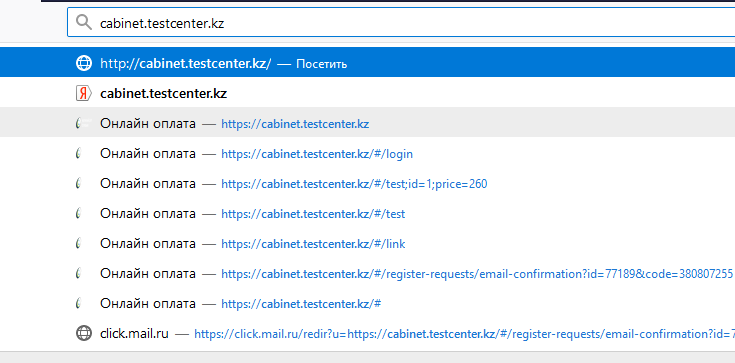 2 қадам. Тіркелуі қажет.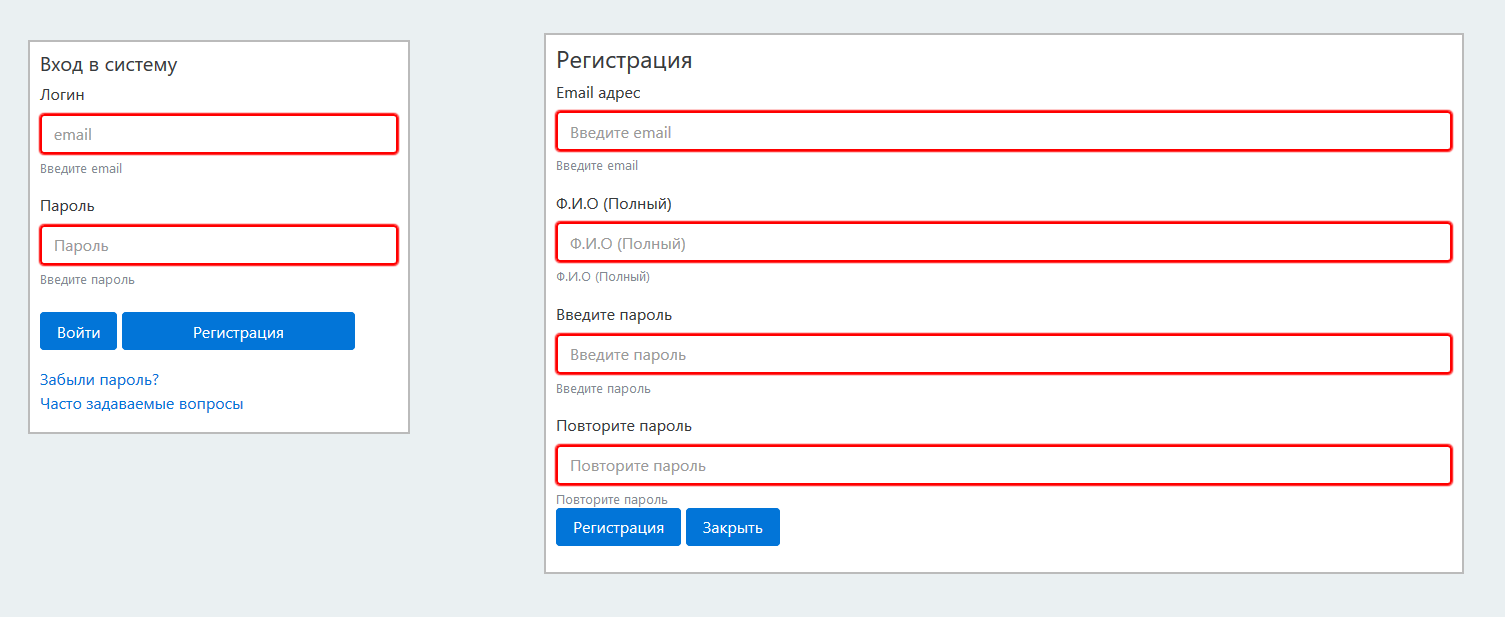 3 қадам. Электрондық пошта мекенжайын растаңыз 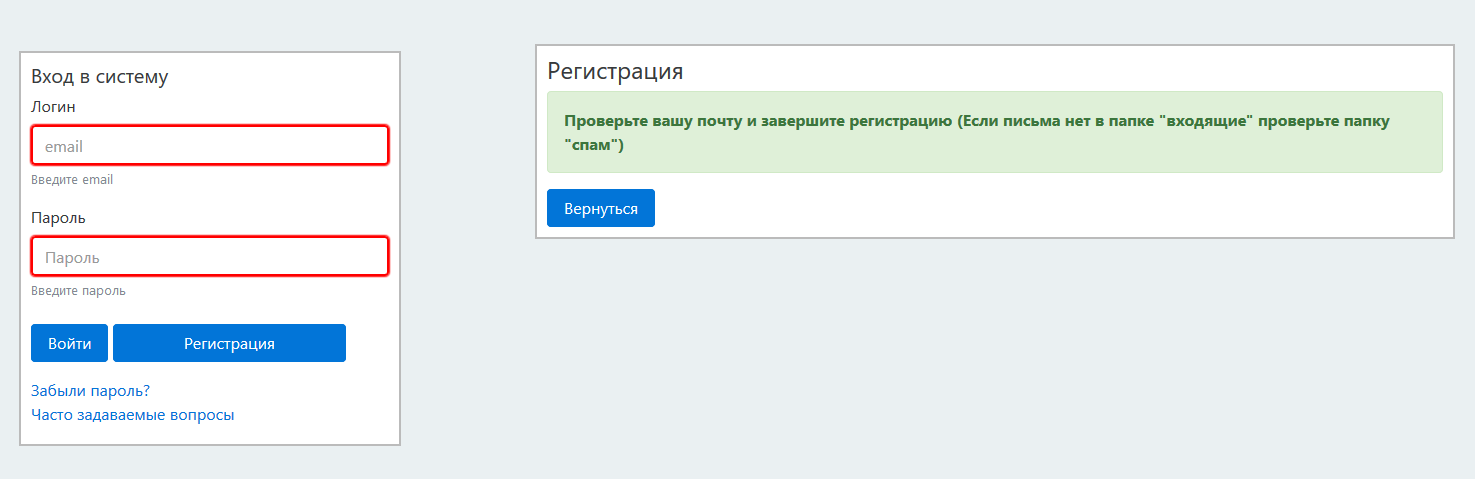 4 қадам. Электрондық поштаны растағаннан кейін сіз өзіңіздің жеке кабинетіңізге кіруіңіз керек 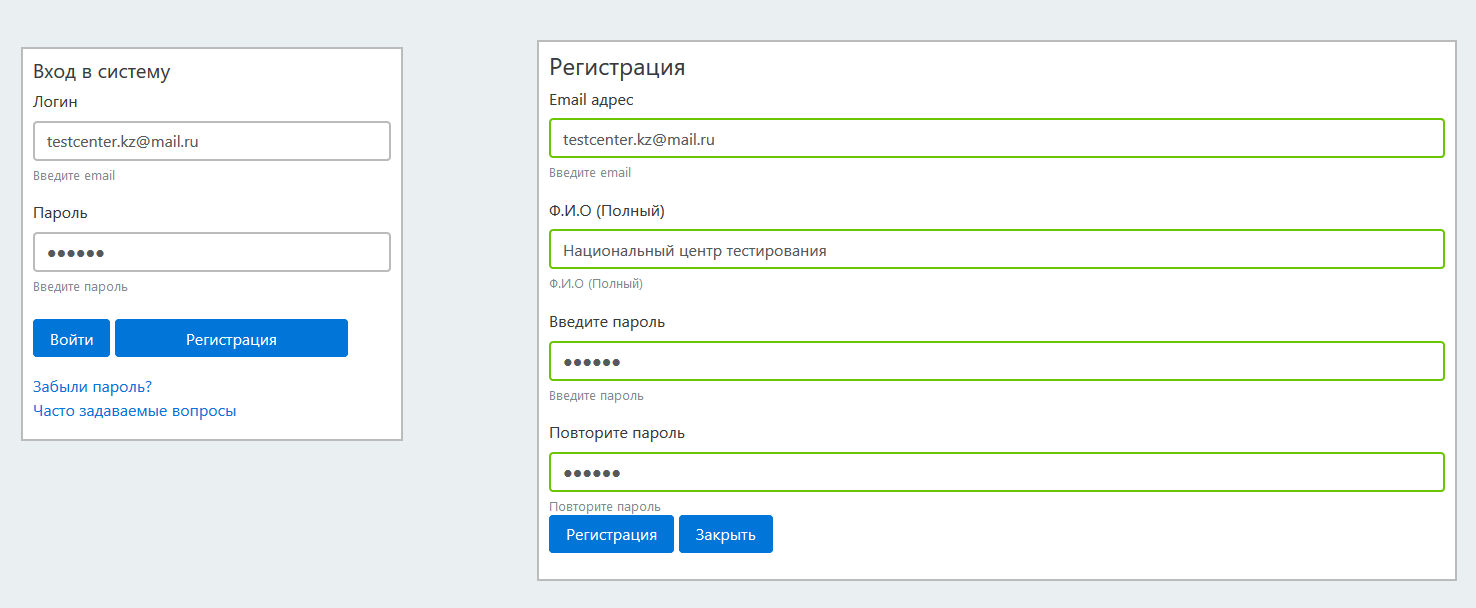 5 қадам. Сізге қажет тест түрін таңдаңыз және «Сатып алу» түймесін басу арқылы тапсырыс беріңіз 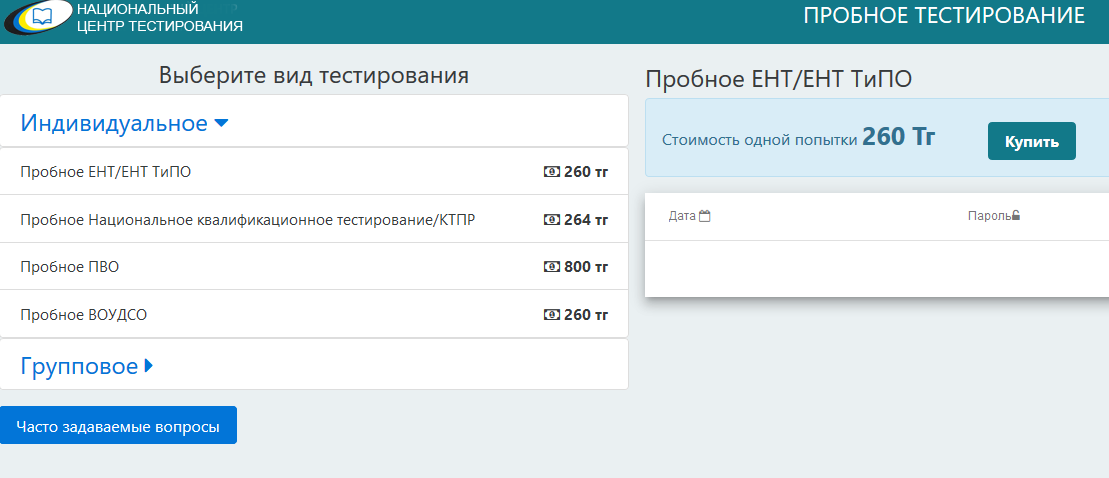 6 қадам. Сіз әрекеттің санын және төлем жүргізу тәсілін таңдауыңыз керек (қабылдау үшін«Kaspi Bank» таңдалған  )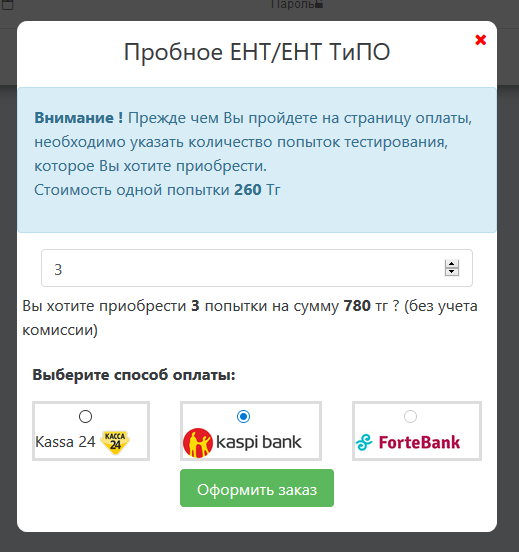 7 қадам. Тапсырыс нөмірі бар бет ашылады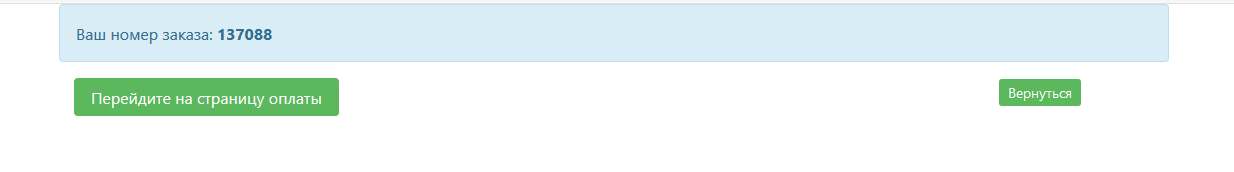 8 қадам. http://kaspi.kz сайтында немесе  Kaspi мобильді қосымшасында  «Төлемдер» бөлімінде «Білім беру» бөлімін таңдау керек әрі қарай «Ұлттық тестілеу орталығын» таңдау қажет.   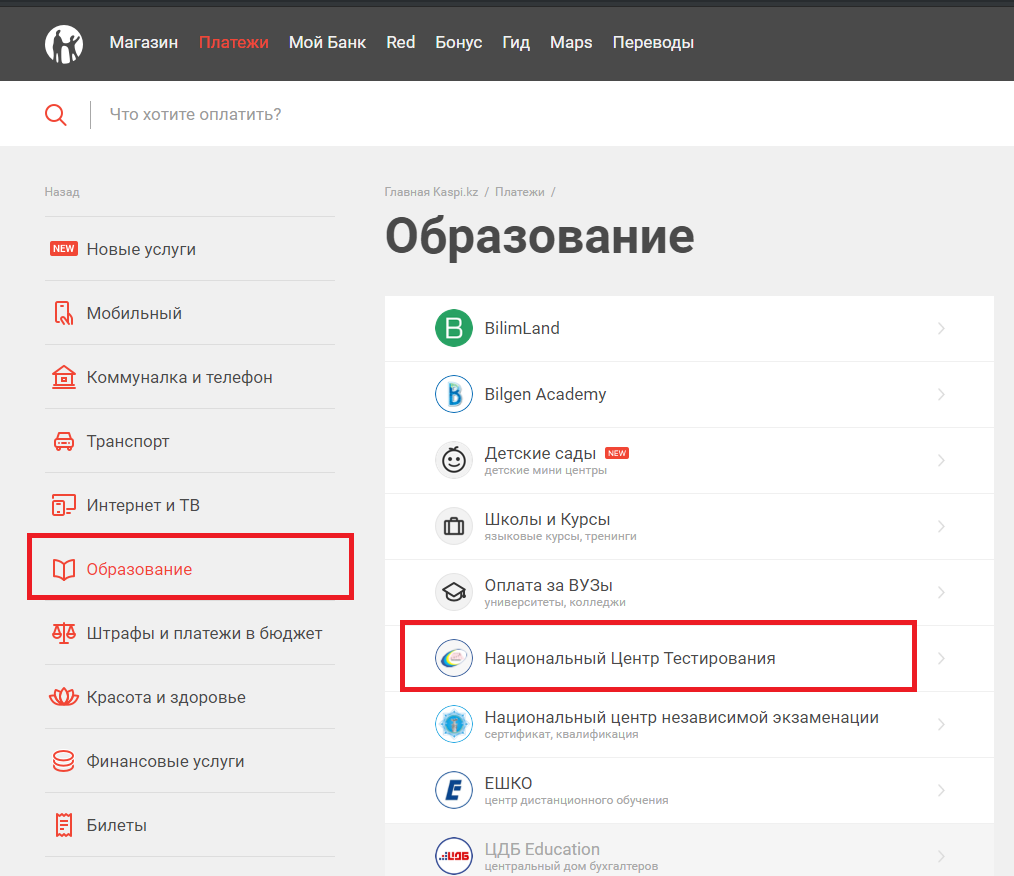 9 қадам. Тапсырыстың нөмірін еңгізу қажет. 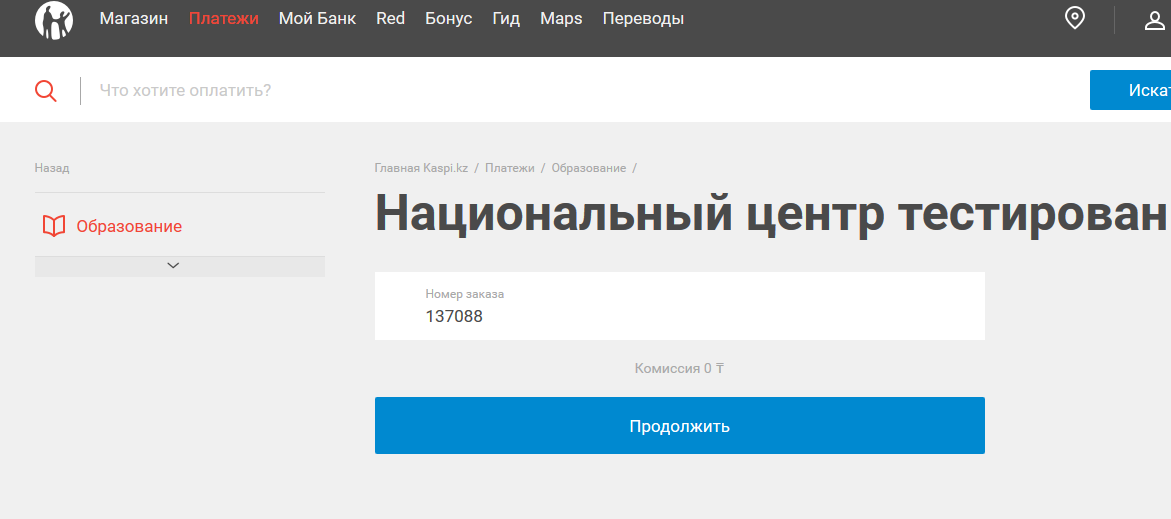 10 қадам. Төлемді растау керек 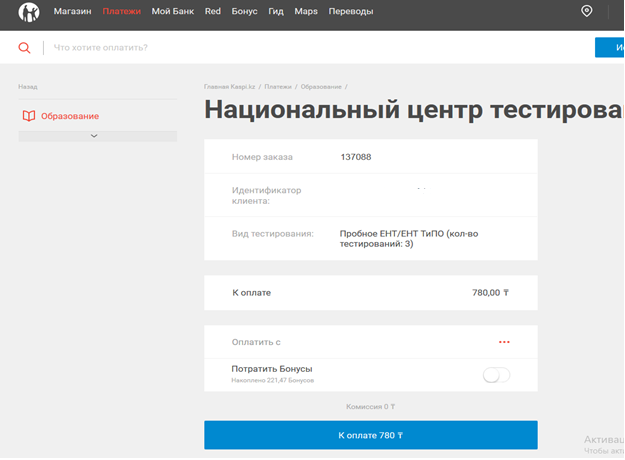 Сатып алынған әрекеттер сіздің http://cabinet.testcenter.kz жеке кабинетіңізде көрсетіледі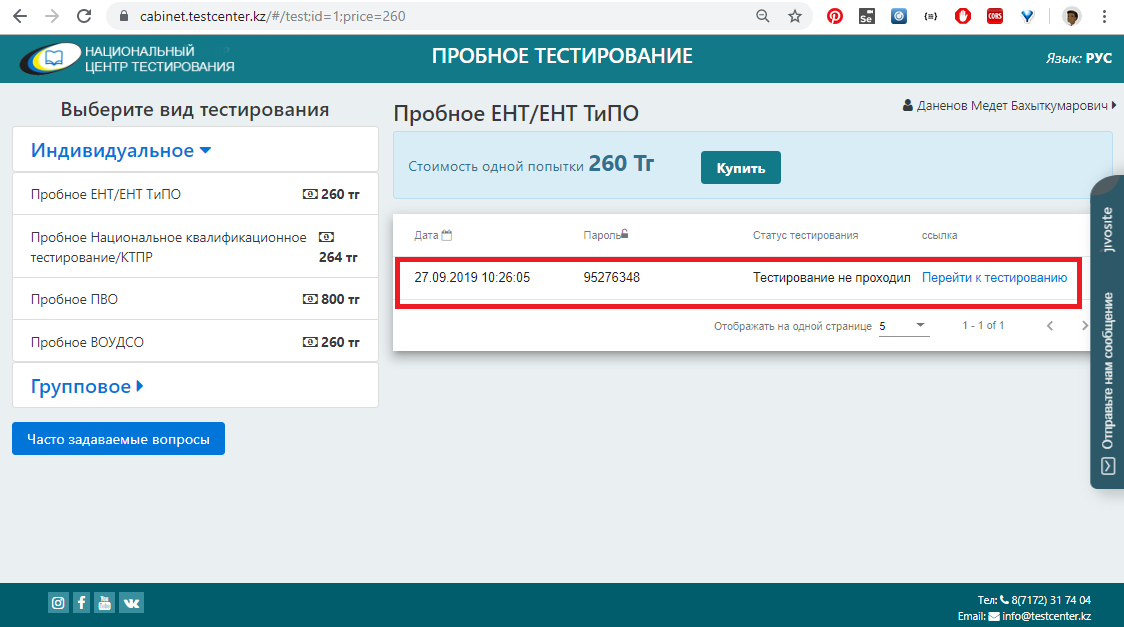 